АМАНАКСКИЕ                                             Распространяется    бесплатноВЕСТИ19 апреля  2019г                                                                                                                                                              №25(319)ОФИЦИАЛЬНОИнформационный вестник Собрания представителей сельского поселения Старый Аманак муниципального района Похвистневский Самарской областиАдминистрации сельского поселения Старый Аманак муниципального района ПохвистневскийОсобенности кадастрового учёта земельных участков По многочисленным просьбам Кадастровая палата по Самарской области продолжает серию открытых обсуждений наиболее актуальных вопросов, которые возникают как у рядовых граждан, так и у профильных специалистов в части кадастрового учёта земельных участков. Это «якорная» тема очередной лекции в Кадастровой палате, которая состоится 26 апреля 2019 г. Специалисты разъяснят все нюансы: способы образования участков в соответствии с Земельным кодексом РФ, требования к ним, особенности государственного кадастрового учета земельных участков при разделе, перераспределении, выделе, объединении и другие аспекты. Запланированы к обсуждению вопросы определения кадастровой стоимости объектов капитального строительства. Отдельный лекционный блок будет посвящен разговору об электронных услугах Росреестра. Специалисты дадут наглядные инструкции по использованию сервисов открытой части Портала Росреестра, объяснят, как максимально полно  использовать функционал Личного кабинета правообладателя, и предостерегут, как не оказаться в сетях так называемых «сайтов-двойников». Лекция состоится 26 апреля 2019 года, начало в 10.00 (продолжительность 4 часа) по адресу: г. Самара, ул. Ленинская, 25а. Подробности по телефону: (846) 200-50-28 (доб.1)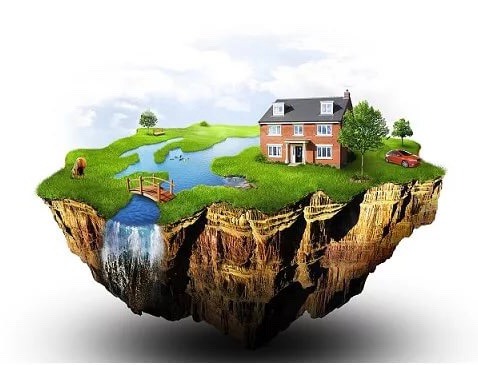                                                   ПРЕСС-РЕЛИЗ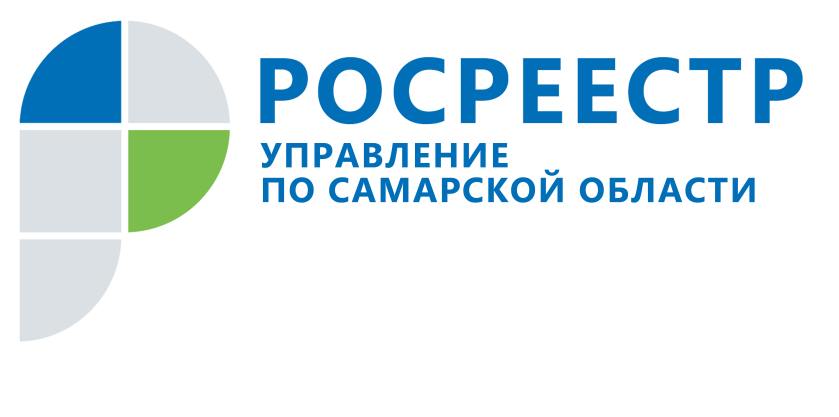 02 апреля 2019Кадастровым инженерам разъясняют, как избежать ошибокУправление Росреестра по Самарской области провело очередное заседание рабочей группы по рассмотрению ошибок кадастровых инженеров, которое возглавляет заместитель руководителя Управления Татьяна Титова. В мероприятии участвуют эксперты Управления, специалисты филиала кадастровой палаты, представители СРО кадастровых инженеров и кадастровые инженеры. С каждым кадастровым инженером беседа ведется индивидуально. В Управлении Росреестра полагают, что такая форма работы позволит улучшить качество подготовки кадастровыми инженерами документов для государственного кадастрового учета недвижимости, в связи с чем заявители будут избавлены от приостановлений и отказов учетных действий, а Самарская область поднимется в рейтинге инвестиционной привлекательности. В 2018 году Управление Росреестра провело 6 заседаний по рассмотрению ошибок кадастровых инженеров, предварительно проанализировав их межевые и технические планы. Напомним, при постановке на кадастровый учет земельного участка готовится межевой план, а для объекта капитального строительства – технический план. Каждому кадастровому инженеру эксперты Управления Росреестра разъясняют, какие ошибки проходят «красной линией» во всех его документах. Кроме того, каждому дается алгоритм, позволяющий избежать технических и типовых ошибок в межевом и техническом планах. В свою очередь кадастровый инженер имеет возможность задать вопросы представителям Управления Росреестра. В диалоге часто поднимаются темы применения норм и новелл законодательства. В этот раз вопросы кадастровых инженеров касались подачи уведомлений о начале и завершении строительства.  Еще одна форма взаимодействия с кадастровыми инженерами – проведение обучающих семинаров. В прошлом году в них приняли участие более 100 кадастровых инженеров, работающих на территории Самарской области. В Управлении Росреестра отмечают, что количество замечаний к кадастровым инженерам, участвующим в тематических семинарах ведомства, значительно меньше, чем к тем, кто данные мероприятия не посещает. Обучение проводится бесплатно, повестка формируется исходя из анализа типичных ошибок в документах кадастровых инженеров и их вопросов. «У Управления Росреестра повышенные обязательства в части содержательной части обучающих семинаров, - говорит помощник руководителя Управления Ольга Никитина. – Все рекомендации, которые на них звучат, должны быть работающими, эффективными и четкими. Ведь именно нашим специалистам предстоит работать с документами, которые потом будут готовить участники мероприятия. Поэтому доклады экспертов и их ответы участникам построены не только на теории, но и подкреплены правоприменительной и судебной практикой». 	 Контакты для СМИ:Ольга Никитина, помощник руководителя Управления Росреестра(846) 33-22-555, 8 927 690 73 51, pr.samara@mail.ruПРЕСС-РЕЛИЗ03 апреля 2019Штрафные санкции за нарушение земельного законодательстваВ Самарской области далеко не все землевладельцы готовы соблюдать земельное законодательство, предписывающее использование участков по целевому назначению и в пределах его границ. За нарушение закона грозит серьезное административное наказание: в прошлом году общая сумма административных штрафов в нашем регионе составила 27,3 млн рублей. Разъяснения для тех, кто намерен быть добросовестным собственником земли, дала начальник отдела государственного земельного надзора Управления Росреестра по Самарской области Юлия Голицына в ходе прямой линии.Впервые 90% обратившихся на прямую линию звонили из Тольятти и Ставропольского района. Предыдущие мероприятия показывали иную тенденцию: тема была интересна в основном жителям сельских районов и малых городов региона.Одна из наиболее волнующих граждан тем в этот раз касалась последствий в связи с несоблюдением земельного законодательства. В частности, многодетная мама рассказала, что в этом году семье выделили землю, но строить на этом участке они пока не планируют. «Что надо делать, чтобы у нас не было административного штрафа?», - консультировалась женщина. Оказалось, что в данном случае закон на стороне семьи: «Административная ответственность зависит от срока владения участком, - пояснила Юлия Голицына. – Законодательством установлен срок для получения разрешения на строительство. Кроме того, в самом разрешении на строительство указывается срок его действия. До истечения этих сроков к административной ответственности за неиспользование земельного участка, предоставленного для строительства, землепользователи не привлекаются».   А вот другому позвонившему на прямую линию землевладельцу стоит ожидать административного наказания. С его слов, принадлежащий ему земельный участок предназначен для индивидуального жилищного строительства, произведена планировка на местности, сделано межевание, разрешение на строительство пока не получено, и пока неизвестно, когда будет возможно начать строительство. Собственникам важно было узнать не только размер штрафа, но и перспективы изъятия земельного участка. «Поскольку Ваше право собственности было зарегистрировано в 2013 году, а разрешение на строительство до сих пор не получено, Вам может грозить административный штраф в размере от 1 до 1, 5 кадастровой стоимости земельного участка, но не менее 20 тысяч рублей, - предупредила Юлия Голицына. - Практики изъятия земельных участков в Самаркой области нет. Вместе с тем органы местного самоуправления в случае длительного неиспользования земель могут инициировать такую процедуру». Она также напомнила, что в соответствии со статьей 284 Гражданского кодекса Российской Федерации земельный участок может быть изъят у собственника в случаях, когда участок предназначен для ведения сельского хозяйства либо жилищного или иного строительства и не используется по целевому назначению в течение трех лет, если более длительный срок не установлен законом. Управление Росреестра по Самаркой области напоминает: за самовольное занятие земли юридическим лицам грозит штраф в размере от 2 до 3 процентов кадастровой стоимости земельного участка, но не менее 100 000 рублей, гражданину – от 1 до 1,5 процентов кадастровой стоимости, но не менее 5 000 рублей. За нецелевое использование юридическое лицо должно будет заплатить штраф в размере от  1,5 до 2 процентов кадастровой стоимости земельного участка, но не менее 100 000 рублей, гражданин – от 0,5 до 1 процента кадастровой стоимости, но не менее 10 000 рублей. За неиспользование земельного участка штраф для юридических лиц составит от 3 до 5 процентов кадастровой стоимости земельного участка, но не менее 400 000 рублей, для граждан – от 1 до 1,5 процентов кадастровой стоимости, но не менее 20 000 рублей.Нарушителю необходимо оплатить штраф в течении двух месяцев со дня вступления постановления о назначении административного наказания в законную силу. В противном случае его размер возрастет в три раза. В обязательном порядке надо устранить нарушение, поскольку за неисполнение предписания государственного земельного инспектора также установлена административная ответственность. 	 Контакты для СМИ:Ольга Никитина, помощник руководителя Управления Росреестра(846) 33-22-555, 8 927 690 73 51, pr.samara@mail.ruПРЕСС-РЕЛИЗ12 апреля 2019Кому пожаловаться на арбитражного управляющегоВ 2018 году по сравнению с 2016 и 2017 годом почти в два раза увеличилось количество жалоб на арбитражных управляющих, поступивших в Управление Росреестра по Самарской области. Однако это вовсе не означает, что арбитражные управляющие стали чаще нарушать права граждан или организаций. Как сообщила начальник отдела по контролю (надзору) в сфере саморегулируемых организаций Управления Росреестра по Самарской области Екатерина Соловьева, большинство жалоб оказались необоснованными.  В Управлении Росреестра отметили, что лишь немногие обратившиеся знают, в какой организации искать справедливости по спорным вопросам, касающимся арбитражных управляющих. Между тем знание о том, куда обратиться, сокращает сроки получения результата. «В Управление Росреестра целесообразно обращаться, если арбитражный управляющий нарушил требования законодательства о банкротстве, - подчеркнула Екатерина Соловьева. - Только в этом случае мы полномочны принять меры реагирования и добиться привлечения арбитражного управляющего к административной ответственности». При этом привлечение к административной ответственности само по себе не восстановит нарушенные права обратившегося с жалобой. За восстановлением прав необходимо обратиться в органы судебной власти. Обращения, связанные с общим недовольством действиями арбитражного управляющего, а также в которых содержится просьба обязать его предпринять те или иные действия действенно подавать в арбитражный суд в рамках имеющегося дела о банкротстве с соответствующим заявлением. Исключительно в судебном порядке возможна защита и восстановление гражданских прав заявителя.  Кроме того, жалобу можно направить и в саморегулируемую организацию арбитражных управляющих, которая контролирует профессиональную деятельность своих членов. Дисциплинарный комитет СРО может вынести замечание и даже исключить арбитражного управляющего из состава членов организации.Жалобы на нарушения трудового законодательства эффективней направлять в Государственную инспекцию труда в Самарской области, а вопросы по налоговому законодательству – в налоговую службу.  	 Контакты для СМИ:Ольга Никитина, помощник руководителя Управления Росреестра(846) 33-22-555, 8 927 690 73 51, pr.samara@mail.ruАНОНС15 апреля 2019Прямая линия для молодежи об особенностях государственной службы  24 апреля с 10.00 до 11.00 Управление Росреестра по Самарской области проведет «прямую линию», в ходе которой можно узнать об особенностях прохождения государственной гражданской службы. Кроме того, студенты смогут задать вопросы о прохождении летней практики в Управлении. На связи с жителями Самарской области будет начальник отдела государственной службы и кадров Управления Росреестра по Самарской области Елена Георгиевна Журавлева. Управление Росреестра зарекомендовало себя как кузница кадров для организаций и госструктур Самарской области и других регионов страны. Разные направления деятельности позволяют каждому найти себе интересную работу по душе. Выбор широкий: государственная регистрация, кадастровый учет, государственный земельный надзор, надзор за саморегулируемыми организациями, государственный геодезический надзор, кадастровая оценка недвижимости, землеустройство и мониторинг земель. Кроме того, как в любой другой организации здесь ценны делопроизводители, кадровики, бухгалтеры, востребованы IT-специалисты. Звоните и задавайте вопросы по телефону (846) 33-22-555.	 Контакты для СМИ:Ольга Никитина, помощник руководителя Управления Росреестра(846) 33-22-555, 8 927 690 73 51, pr.samara@mail.ruУважаемые жители города и района!22 апреля 2019 годас 11:00 до 13: 00Председатель Общественного совета при ГУ МВД России по Самарской области генерал-майор милиции в отставке Александр Николаевич Шахов и руководитель комиссии по общественному контролю за деятельностью ОВД Общественного совета при ГУ МВД России Самарской области – депутат Думы г.о. Самара  Хузин Ривгат Туктарович  проведут приём граждан по вопросам деятельности сотрудников МО МВД России «Похвистневский» в актовом зале Администрации городского округа Похвистнево по адресу: ул. Лермонтова, 16Ветераны органов внутренних дел и внутренних войск с праздником!С 17 апреля 2011 года ветераны органов внутренних дел и внутренних войск отмечают свой профессиональный праздник. Данная дата была приурочена к 20-летию создания Общественной организации ветеранов ОВД и ВВ. Это событие произошло 17 апреля 1991 года.На сегодняшний день в России живут и работают не мало ветеранов, служивших в разные годы во внутренних войсках и органах внутренних дел. В ветеранских организациях состоят пенсионеры МВД: участники Великой Отечественной войны, ветераны боевых действий в Афганистане и на Северном Кавказе, ликвидаторы последствий аварий на Чернобыльской АЭС и другие.Уважаемые Ветераны органов внутренних дел и внутренних войск вы и сегодня продолжаете приносить пользу обществу! Вы занимаетесь пропагандой соблюдения законности и правопорядка, проводите профилактическую работу среди несовершеннолетних, занимаетесь с молодыми сотрудниками полиции, передавая им свои знания. Благодаря Вам и вашему бесценному опыту раскрывается большое количество преступлений.От личного состава МО МВД России «Похвистневский» и от себя лично сердечно поздравляю всех ветеранов органов внутренних дел и внутренних войск Российской Федерации с Вашим профессиональным праздником и от всей души желаю крепкого здоровья, счастья, благополучия, бодрости духа, неиссякаемой энергии и оптимизма, дальнейших успехов в благородном ветеранском движении.Начальник МО МВД России «Похвистневский» подполковник полицииЮ. Р. АлекянНачальник МО МВД России «Похвистневский» поздравил ветеранов отделов внутренних дел с праздником17 апреля 2019 года в актовом зале МО МВД России Похвистневский начальник Отдела подполковник полиции Юра Алекян торжественно поздравил ветеранов Похвистневского отдела полиции с праздником – Днём ветеранов отделов внутренних дел и внутренних войск. На встрече присутствовали начальник Похвистневского РОВД 1986-2008 гг. полковник милиции в отставке Сергей Васильевич Алексеев, проработавший около 30 лет в отделе, ранее возглавлявший Совет ветеранов подполковник милиции в отставке Михаил Степанович Чудновец, участковый уполномоченный села Савруха в 80-90-х годах Анатолий Георгиевич Шелкаев, семейная пара, прослужившая в следственном отделе бок о бок, более двадцати лет майор юстиции в отставке Ирина Петровна и подполковник юстиции в отставке Александр Александрович Сучковы и многие другие.Юра Алекян от всего личного состава и от себя лично пожелал ветеранам крепкого здоровья и сил для новых свершений, счастья, благополучия, бодрости духа, неиссякаемой энергии и оптимизма, дальнейших успехов в благородном ветеранском движении. При этом заметил: «Вы занимаетесь пропагандой соблюдения законности и правопорядка, проводите профилактическую работу среди несовершеннолетних, занимаетесь с молодыми сотрудниками полиции, передавая им свои знания. Благодаря Вам и вашему бесценному опыту раскрывается большое количество преступлений». Подполковник полиции вручил благодарность за активное участие в раскрытии преступления, активную гражданскую позицию и оказание содействия органам внутренних дел майору полиции в отставке Порохорову Александру Николаевичу.После чего все ветераны выразили благодарность за тёплые слова и за возможность снова встретится и пообщаться в кругу сослуживцев. Михаил Степанович Чудновец отметил важность работы кадрового отделения, Александр Никитин и Анатолий Георгиевич Шелкаев, как бывшие участковые дали свою оценку сотрудникам отдела участковых уполномоченных. Сергей Васильевич Алексеев также поздравил ветеранов с праздником: «Наш отдел всегда был на передовых местах и в этом есть значительная заслуга всех ветеранов органов внутренних дел. Поздравляю всех с этим знаменательным днём! Желаю здоровья, благополучия, долголетия и исполнения желаний!»Ирина Петровна Сучкова (Шлыкова) в свою очередь от себя и своей семьи пожелала действующим сотрудникам: «Лёгких решений нелёгких задач!»По завершению встречи ветераны задавали различные вопросы, помощнику начальника отдела  - начальнику отделения по работе с личным составом майору полиции Наталье Сорокиной, которая поблагодарила ветеранов за взаимодействие с молодыми сотрудниками и подрастающим поколением.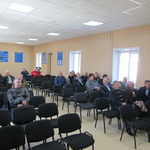 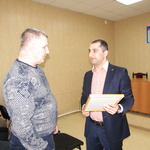 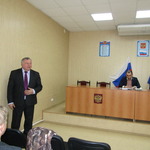 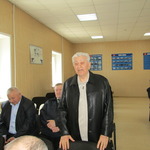 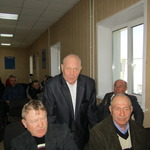 В преддверии старта дачного сезона эксперты Кадастровой палаты по Самарской области дали рекомендации по защите сделок с недвижимостьюМногие жители Самарской области майские праздники планируют провести на дачном участке.  А кто–то,  возможно, ещё только планирует приобрести земельный надел в личную собственность.  Эксперты Кадастровой палаты по Самарской области в преддверии дачного сезона дали рекомендации по проведению безопасных сделок с загородной недвижимостью. Проверка владельцаНеосторожность в вопросах сделок может привести к покупке дачи с целым набором ограничений, штрафов, ссор с соседями и, более того, -  привести к полной утрате права собственности. Первое, что стоит усвоить: продавать недвижимость может только собственник. Подтверждением служат свидетельство о праве собственности или выписка из ЕГРН. Юридически эти документы имеют равную силу. Разница лишь во времени их получения: до 2016 года регистрация прав собственности подтверждалась выдачей свидетельства, а затем регистрирующий орган перешел на выписку из реестра недвижимости.Потенциальному покупателю лучше перестраховаться и самому заказать выписку из ЕГРН об интересующем объекте недвижимости, чтобы убедиться в точности предоставленных продавцом сведений. Выписка из ЕГРН содержит данные о недвижимости и ее владельце, актуальные на дату запроса. И если недобросовестный продавец предъявляет Вам выписку, полученную, скажем, до того, как он продал недвижимость кому-то еще, то при наличии у Вас более актуальных сведений попытка обмана сразу раскроется. Чем ближе выписка из ЕГРН к дате потенциальной сделки - тем лучше. Перед покупкой заручитесь нотариально заверенным согласием супруги или супруга владельца и выясните, не закреплено ли право собственности на объект за его бывшей женой или мужем, если расторжение брака произошло в последние три года. И особую бдительность следует проявлять в случае, когда продавец действует от лица собственника недвижимости по доверенности, поскольку такую схему часто выбирают мошенники. Следует обратиться к нотариусу за проверкой подлинности доверенности. Бывает, что даже честный посредник только после такой проверки узнаёт, что доверенность потеряла силу. Кроме того, постарайтесь побеседовать с правообладателем лично.  Также распространен сценарий, когда вместо правоустанавливающих документов покупателю предъявляется книжка садовода. Сразу откажитесь от участия в такой сделке: членство в садоводческом товариществе не подтверждает права собственности. Даже переписав книжку на себя, Вы всё равно не сможете стать законным владельцем приобретенной недвижимости.Проверка недвижимостиПроверить наличие всевозможных ограничений в использовании участка поможет выписка из ЕГРН. При этом если Вы покупаете не только участок, но и дом, заказывайте отдельную выписку на каждый из объектов. Дополнительно используйте возможности бесплатных сервисов – например, «Справочной информацией по объектам недвижимости онлайн» и «Публичной кадастровой картой». Следует обратить внимание на вид разрешенного использования участка. Если «под строительство индивидуального жилого дома» - то владелец имеет полное право размещать на участке дом с фундаментом и всеми коммуникациями. Если участок предназначен «для ведения подсобного хозяйства» и при этом располагается на землях сельскохозяйственного назначения, то максимум, что вы сможете там построить, это теплицу или, например, курятник. А если на таком участке уже возведен жилой дом, то Вам просто предлагают купить самострой и все связанные с ним проблемы.Вхождение участка в границы зоны с особыми условиями использования территорий очень сильно ограничит вашу деятельность в его пределах. В зависимости от вида зоны Вам может быть запрещено, например, копать колодец, разводить огонь, а также строить что-либо вообще или строить так, как вам хочется. Кроме того, ограничить потенциального собственника в пользовании или распоряжении недвижимости могут такие обременения, как ипотека, аренда и арест. Один из наиболее популярных видов проблем – несоответствие фактического расположения объектов заявленным в документах. Например, некорректное расположение забора или расположение построек с нарушением строительных норм. Во избежание последующих проблем, эксперты рекомендуют осмотреть объект вместе с кадастровым инженером. Специалист проверит местоположение фактических границ участка на местности на предмет их соответствия документам и поможет на месте выявить существующие и следующими за ними потенциальные проблемы еще до совершения сделки. Заключаем сделкуДоговор купли-продажи можно составить в простой письменной форме и оговорить в нем любые, важные для вас, моменты. Если собственность общая долевая, то сделка должна быть нотариально заверена. Далее обеим сторонам сделки необходимо представить подписанный договор и пакет сопутствующих документов в ближайший офис МФЦ. Не более чем через девять рабочих дней после рассмотрения заявления о государственной регистрации Вы станете законным владельцем приобретенной недвижимости.Пресс-служба Кадастровой палаты по Самарской области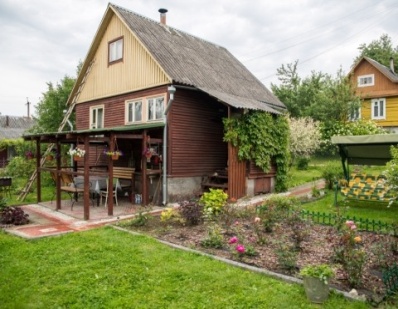 Жители Самарской области смогут приобрести телевизионные цифровые приставки в отделениях Почты России  16 апреля 2019В рамках перехода с аналогового телевидения на цифровое Самарский филиал Почты России предложит своим клиентам цифровые приставки.Реализация приборов началась в почтовых отделениях по всей Самарской области с 15 апреля.  В отделения завезли 2500 приставок и на такое же количество оформлен предзаказ. Прежде всего были обеспечены приставками сельские почтовые отделения. Акцент именно на данный сектор связан с тем, что в районах области зачастую почтовое отделение – самое доступное место, где можно приобрести приставки для получения цифрового телесигнала.«Для филиала реализация данного проекта имеет прежде всего социальный характер, — отмечает директор УФПС Самарской областиАлександр Вакуленко, — он поможет нашим жителям, а особенно возрастным сельчанам, которые редко выбираются за пределы своего села, получить доступное телевизионное вещание».В случае отсутствия данного товара в почтовом отделении можно будет оставить заявку на его приобретение. Цена комплекта (приставка и кабель) составит 990 рублей. Напомним, что отключение аналогового телевидения и полный переход на цифровое вещание на территории Самарской области произойдет 3 июня текущего года. Цифровое телевидение отличается от аналогового качеством и четкостью изображения, при этом услуга не предусматривает абонентской платы. Благодаря цифровому эфирному телевидению каждый гражданин России в любой точке страны будет иметь возможность бесплатно смотреть 20 телевизионных каналов первого и второго мультиплексов.Для подключения «цифры» необходимо иметь дециметровую антенну (коллективную или индивидуальную), а также телевизор, поддерживающий стандарт DVB-T2, либо же аналоговый телевизор и цифровую приставку данного формата, которая поможет передать цифровой сигнал на телеприемник.Полная информация о цифровом телевидении — на сайте смотрицифру.рф (http://samara.rtrs.ru/tv/connect/), а также по телефону круглосуточной горячей линии 88002202002.СправкаВ состав Самарского филиала Почты России входят 15 почтамтов и автобаза, 770 отделение почтовой связи (514 стационарных и 5 передвижных – в сельской местности).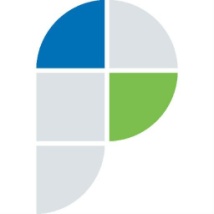 Филиал федерального государственного бюджетного учреждения «Федеральная кадастровая палата Федеральной службы государственной регистрации, кадастра и картографии» по Самарской областиг. Самара, ул. Ленинская, 25а, корп.  № 1               e-mail: pr_fkp@mail.ru, twitter: @pr_fkp, ВК: vk.com/fkp_samara, www.kadastr.ruФилиал федерального государственного бюджетного учреждения «Федеральная кадастровая палата Федеральной службы государственной регистрации, кадастра и картографии» по Самарской областиг. Самара, ул. Ленинская, 25а, корп.  № 1               e-mail: pr_fkp@mail.ru, twitter: @pr_fkp, ВК: vk.com/fkp_samara, www.kadastr.ruУЧРЕДИТЕЛИ: Администрация сельского поселения Старый Аманак муниципального района Похвистневский Самарской области и Собрание представителей сельского поселения Старый Аманак муниципального района Похвистневский Самарской областиИЗДАТЕЛЬ: Администрация сельского поселения Старый Аманак муниципального района Похвистневский Самарской областиАдрес: Самарская область, Похвистневский          Газета составлена и отпечатана                                                                исполняющийрайон, село Старый Аманак, ул. Центральная       в администрации сельского поселения                                          обязанности главного37 а, тел. 8(846-56) 44-5-73                                             Старый Аманак Похвистневский район                                                      редактора                                                                                                            Самарская область. Тираж 100 экз                                         Н.М.Лисицына           